Aanvraag wijziging rekeningnummerInleidingWat is dit formulier? U vult dit formulier in als u de uitbetaling van de huurpremie of huursubsidie op een andere rekening wilt dan het rekeningnummer dat wij al kennen.Let op: Ontvangt u de huurpremie of huursubsidie voor u en uw partner? Dan moeten jullie beiden dit document ondertekenen.Aan wie bezorgt u dit formulier?Wonen in VlaanderenDienst betaalbaar wonenKoning Albert II-laan 15 bus 2531210 Brusselpersoonlijke gegevensRekeningnummer: Ondertekening Dossiernummer: Rijksregisternummer: Naam rekeninghouder(s): BEDatum: dag: ......... maand: ......... jaar: ...............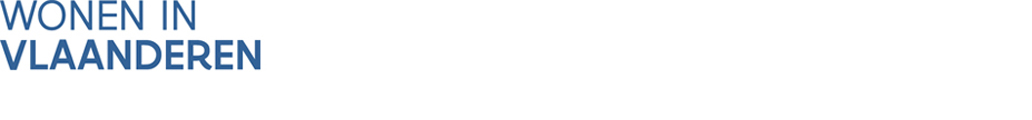 